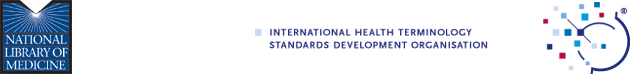 US Nomination – IHTSDO Standing CommitteesTo nominate someone to a Standing Committee, please complete all sections of this form and the attachments as fully as possible. Please note that failure to complete a nomination package as specified may impair the chances that a given nominee is selected.Nominator (Person Making the Nomination) Contact InformationNominee (Person Being Nominated) Contact InformationCommitteeName of the Standing Committee to which this person is being nominated: (choose only one)Content CommitteeQuality Assurance CommitteeImplementation and Innovation CommitteeTechnical CommitteeUS Nomination Package Have you attached the following information to ensure a complete nomination package?1 page mini curriculum vitae highlighting the key areas of the applicant’s experience and expertise1 page statement of interest outlining why the nominee is suited for the Committee and why the nominee feels that the Committee’s work is importantCompleted skills matrix for the relevant Committee summarizing key aspects of the nominee’s background for every Committee for which the individual is nominated*Declaration of interests** Forms available at http://www.nlm.nih.gov/news/IHTSDONominate2012.htmlApplication Process Completed nomination packages should be sent to NLM via e-mail (nichsr@nlm.nih.gov) no later than COB June 29th.  Please use the subject “US Nominations - IHTSDO Standing Committees”. Thank you for helping to ensure a strong advisory structure for IHTSDO and its Members.NameOrganizationAddressCountryPhoneE-Mail AddressNameTitleOrganizationAddressCountryPhoneE-Mail Address